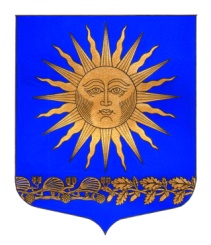   МУНИЦИПАЛЬНЫЙ  СОВЕТ           ВНУТРИГОРОДСКОГО МУНИЦИПАЛЬНОГО  ОБРАЗОВАНИЯ  ГОРОДА ФЕДЕРАЛЬНОГО ЗНАЧЕНИЯ САНКТ-ПЕТЕРБУРГА ПОСЕЛОК СОЛНЕЧНОЕ_____________________________________________________________________________Р Е Ш Е Н И Е                                                                                                   от  «26» апреля 2023 г.                                                                                                          № 06  «О принятии (во втором чтении) внесений изменений в  Уставвнутригородского муниципального образования города федерального значенияСанкт – Петербурга поселок Солнечное»        В целях приведения Устава внутригородского муниципального образования Санкт – Петербурга поселок Солнечное в соответствие с действующим законодательством Российской Федерации, руководствуясь пунктом 9 статьи 9 Федерального закона от 14.03.2022 № 60-ФЗ «О внесении изменений в отдельные законодательные акты Российской Федерации», со статьями 20, 24, 29 Федерального закона от 12.06.2002 № 67-ФЗ «Об основных гарантиях избирательных прав и права на участие в референдуме граждан Российской Федерации», ч. 9 ст. 44 Федерального закона от 06.10.2003г. № 131-ФЗ «Об общих принципах организации местного самоуправления в Российской Федерации», пунктом 8 статьи 14 Закона Санкт-Петербурга от 21.05.2014 № 303-46 «О выборах депутатов муниципальный советов внутригородских муниципальных образований Санкт-Петербурга», статьей 46 Устава внутригородского муниципального образования города федерального значения Санкт-Петербурга посёлок СолнечноеМуниципальный совет решил: Принять за основу (во втором чтении) проект решения Муниципального совета муниципального образования поселок Солнечное «О принятии (во втором чтении) внесений изменений в  Устав внутригородского муниципального образования города федерального значения Санкт- Петербурга поселок Солнечное», согласно Приложения 1.Настоящее решение вступает в силу со дня его принятия.Контроль за исполнением настоящего решения возложить на главу внутригородского муниципального образования города федерального значения Санкт-Петербурга поселок Солнечное, исполняющего полномочия председателя Муниципального совета. Глава МО – Председатель МС посёлка Солнечное                                                                                              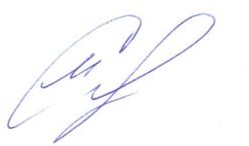 М.А.Сафронов